INDICAÇÃO Nº 551/2018Assunto: Solicita ao sr. Prefeito Municipal estudos para a implantação de boca de lobos dos dois lados da Rua Verginio Belgine, conforme especifica.Senhor Presidente:INDICO, ao Sr. Prefeito Municipal, nos termos do Regimento Interno desta Casa de Leis, que se digne determinar à Secretaria competente que proceda estudos para a implantação de boca de lobos dos dois lados da Rua Verginio Belgine, na altura do número 1313.O pedido se deve ao fato de que, em dias de chuva, o trânsito no local fica intransitável pelo acúmulo de águas na rua e, desta maneira, minimizaria o problema que causa constante transtorno aos moradores da regiaõ.  SALA DAS SESSÕES, 20 de abril de 2018.HIROSHI BANDO    Vereador – Vice-Presidente – PPObs: Acompanha (01) uma foto.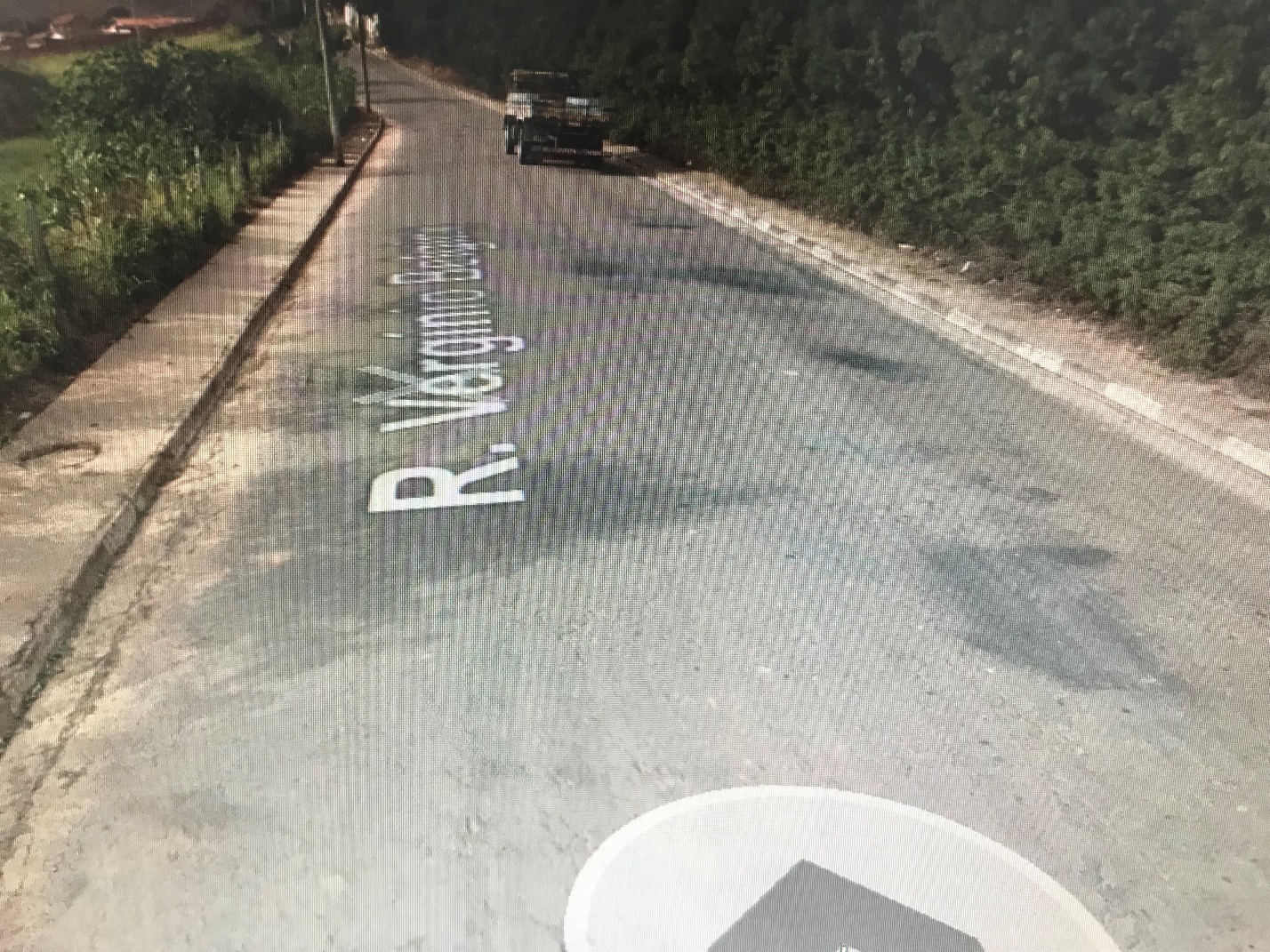 